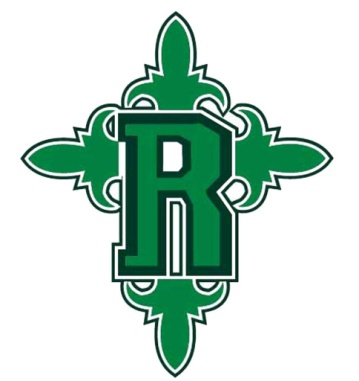 1 red composition book4 black composition books3 green composition books2 packs of copy paper2 rolls of paper towels4 pack of pencils3 bottles of hand sanitizer3 packs of Clorox/Lysol wipes2 packs of colored pencils2 boxes of Kleenex3 packs 4x6 index cards2 packs of construction paper1 pencil bag1 pair of scissors4 packs of loose leaf paper, wide-ruled1 pack of manilla folders (letter-size)1 jump drive (USB)2 packs of dry erase markers*Please bring all supplies on the first day of school or before.**We may request that some items be replenished throughout the year.**Please send $25cash for instructional supply fee to purchase any additional academic, technological, and art supplies that may be needed throughout the year.*